Fiomanana ho amin'ny toe-java-tsarotra farany:Tarihin’ny Teny.Amin’ny fotoana farany dia havela hanao fahagagana sy famitahana izay toa hitovy amin'ny tena izy ka tsy azo lavina i Satana (Apok. 13:13-14; Mat. 24:24).Amin'ny alalan'ny fahalalana tsara ny Baiboly ihany, miaraka amin’ny fanampian’ny Fanahy Masina, no ahazoantsika mijoro tsy ho azo hozongozonina amin’ny fahamarinana (2 Pet. 1:19-21).Voaisy tombo-kase eo amin'ny handrina.Fomba telo samihafa no amantarana ny tombo-kasen'Andriamanitra:Ny Fanahy Masina. Voaisy ny tombo-kasehany avokoa ny mpino rehetra (Efes. 4:30).Ny anarana, na ny toetran’Andriamanitra. Izay rehetra mahazo fandresena no hanana izany (Apok. 14:1; 22:4).Famantarana azo fantarina (Apok. 9:4; Ez. 9:4). Nataon'Andriamanitra ao amin’ny iray amin’ireo didy 10 ny tombo-kaseny, ho famantarana mampiavaka ireo izay miankohoka Aminy (Ez. 20:20).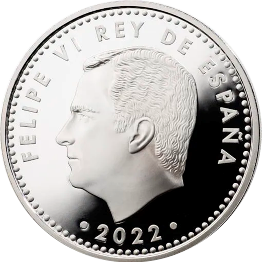 Fomba roa no ahafahana mandray ny tombo-kase, marika na famantarana: eo amin'ny handrina na ny tanana. Raha handray izany eo amin’ny handriny ireo mahatoky, dia ho eo amin’ny handriny na ny tanany kosa ireo tsy mino (Apok. 13:16). Inona no mahasamihafa an'izany?Handrina: FAHARESEN-DAHATRA AVY AMIN'NY SAINA MAHIRATRA. Mino an’ilay iray izay iankohofantsikaTanana: TOMBO-TSOA (fikatsahana tombony). Miankohoka noho ny tahotra izay ho vokany isikaTsy miraharaha izay anton’ny fiakohofana i Satana, fa Andriamanitra kosa tsy manaiky afa-tsy fiankohofana marina sy tanteraka (Rom. 12:1).Mahatoky amin'ny fiankohofana.Ireo izay mandà tsy handray ny mariky ny bibidia dia tsy mahazo mividy na mivarotra, ary rahonana ho faty (Apok. 13:15-17). Etsy an-kilany anefa, raha mandray  izany izy ireo dia hiharan’ny loza farany sy ny “fahafatesana faharoa”, ka hamoy ny fiainana mandrakizay (Apok. 16:2; 14:9-11; 20:4, 13-15).Raha ny Sabata no famantarana hita maso (marika) ho an’ny mahatoky, moa tsy hitovy amin'izany koa ve ny mariky ny bibidia?Koa satria ny Baiboly dia tsy miresaka momba ny fanovana ny andro fiankohofana, dia fanekena ny fahefan'ny Fiangonana izay nanao izany fiovana izany ny fanekena ny Alahady ho andro fiankohofana (izay fantatra amin'ny hoe 666).Fahefan'iza ary no hankatoavintsika? Ny fahefan’ny andrim-panjakan’olombelona sa ny fahefan’Andriamanitra, izay hita mazava ao amin’ny Teniny?Hery avy any ambony:Ny fara-orana.Mampiasa fanoharana momba ny ranonorana ny mpaminany Joela hilazana momba ny firotsahan’ny Fanahy Masina (Joela 2:23, 28). Izany no nampiharin’i Petera tamin’ny lahateniny tamin’ny andro Pentekosta (Asa 2:14-17).Tahaka ny nanombohan’ny Fiangonana tamin’ny ranonoran’ny Fanahy Masina, ny fijinjana farany, ny fitoriana farany ny Filazantsara, dia hitranga aorian’ny filatsahan’ny ranonorana farany: ny Fanahy Masina milatsaka amin-kery amin’ny mpino amin’ny taranaka farany (Apok. 18 :1).Ny fitoriana ny Filazantsara.Hidina amin-kery eo amin’ireo mahatoky “izay mitandrina ny didin’Andriamanitra sy ny finoana an’i Jesosy” ny Fanahy Masina (Apok. 14:12), ary eo amin'ireo izay efa mitory ny filazantsara miaraka amin’ny fampitandremana momba ny fiandohan’ny fitsarana, ary ny fanasana hiankohoka amin'ny Mpamorona (Apok. 14:6-7).Manoloana ireo hafatra ireo, ary noho ny herin’ny ranonorana farany, dia hiatrika safidy roa ny olombelona: fanekena ny tombo-kasen’Andriamanitra na ny mariky ny bibidia (Apok. 14:9-11).Feo maro no hanambara ny hafatra farany. Maro no hanapa-kevitra ny ho mahatoky hatramin’ny farany.Ireo singa madrafitra ny tombo-kaseOhatra: vola euro (Espagne)Ny Sabata (Eksodosy 20:8-11)AnaranaPhilip VIJehovahToerana tananaMpanjakaMpamoronaFari-piadidianaEspagneLanitra sy ny tany sy ny ranomasina